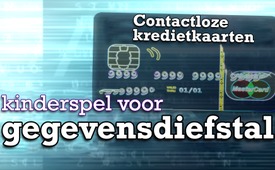 Contactloze kredietkaarten – kinderspel voor gegevensdiefstal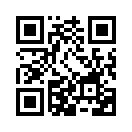 Sinds enige tijd geven banken nieuwe kredietkaarten uit die gemakkelijk contactloos betalen mogelijk maken voor ieder leestoestel. In een test voor “Marktcheck” bewijst veiligheidsexpert Mark Semmler, hoe gemakkelijk persoonlijke kredietkaartgegevens kunnen worden opgevraagd met een smartphone, uitgerust met een “snuffelsoftware”.Sinds enige tijd geven banken nieuwe kredietkaarten uit die gemakkelijk contactloos betalen mogelijk maken voor ieder leestoestel. In een test voor “Marktcheck” bewijst veiligheidsexpert Mark Semmler, hoe gemakkelijk persoonlijke kredietkaartgegevens kunnen worden opgevraagd met een smartphone, uitgerust met een “snuffelsoftware”. Die levert dan zonder problemen de naam van de klant, nummer van de kredietkaart en vervaldatum van de kaart. Daarmee worden bedrieglijke online betalingen van bv. dure producten, met behulp van de vreemde gegevens, een kinderspel voor elektronische dieven. Verantwoordelijk voor dit veiligheidslek is een zogenaamde NFC flexibele chip, waarmee nieuwere kredietkaarten ondertussen zijn uitgerust. NFC staat voor Near Field Communication wat in het Nederlands “veld dichtbij communicatie” betekent. American-Express, Visa, Diners- of Mastercard – allemaal zijn ze voorzien van een speciale NFC-functie, die men in de regel kan herkennen aan het op gedrukte “wireless” symbool. NFC heet bij Visa “Paywave”, bij Mastercard “Paypass” en bij American Express “Expresspay”
Er zijn al meer dan 5,5 miljoen van zulke kaarten in omloop. Er wordt reclame gemaakt voor een gemakkelijke betaling via de nieuwe “Paywave” kredietkaart. Wat men echter werkelijk krijgt als kredietkaarthouder voor deze zogenaamde verbeterde kredietkaartgeneratie is een verhoogd risico op gemakkelijke gegevensdiefstal. Van de regen in de drup gekomen?door sbi.Bronnen:https://www.youtube.com/watch?v=XwLUqf35YHE
https://www.finanztip.de/kreditkarten/nfc-kontaktlos-bezahlen/Dit zou u ook kunnen interesseren:#Financien - Financiën - www.kla.tv/FinancienKla.TV – Het andere nieuws ... vrij – onafhankelijk – ongecensureerd ...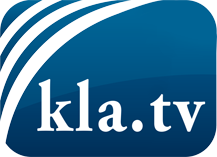 wat de media niet zouden moeten verzwijgen ...zelden gehoord van het volk, voor het volk ...nieuwsupdate elke 3 dagen vanaf 19:45 uur op www.kla.tv/nlHet is de moeite waard om het bij te houden!Gratis abonnement nieuwsbrief 2-wekelijks per E-Mail
verkrijgt u op: www.kla.tv/abo-nlKennisgeving:Tegenstemmen worden helaas steeds weer gecensureerd en onderdrukt. Zolang wij niet volgens de belangen en ideologieën van de kartelmedia journalistiek bedrijven, moeten wij er elk moment op bedacht zijn, dat er voorwendselen zullen worden gezocht om Kla.TV te blokkeren of te benadelen.Verbindt u daarom vandaag nog internetonafhankelijk met het netwerk!
Klickt u hier: www.kla.tv/vernetzung&lang=nlLicence:    Creative Commons-Licentie met naamgeving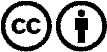 Verspreiding en herbewerking is met naamgeving gewenst! Het materiaal mag echter niet uit de context gehaald gepresenteerd worden.
Met openbaar geld (GEZ, ...) gefinancierde instituties is het gebruik hiervan zonder overleg verboden.Schendingen kunnen strafrechtelijk vervolgd worden.